												PCD 125.611EDITAL DE SELEÇÃO DE MONITORIA JÚNIOR C. A. JOÃO XXIII (MJ) / ANO LETIVO __________O Departamento de       do Colégio de Aplicação João XXIII faz público o processo de seleção para o Programa de Monitoria Júnior C.A João XXIII / _______ para preenchimento de       vaga(s) para monitores bolsistas e de       vaga(s) para monitores voluntários, de acordo com a Resolução 21/2010 do Conselho Setorial de Graduação. DURAÇÃO DO PROGRAMA / PAGAMENTO DE BOLSAS O programa de Monitoria Júnior _________ terá a duração de um ano letivo, sendo permitida a recondução uma única vez, por igual período.  O pagamento de bolsas será apenas nos meses coincidentes com os períodos de aula, conforme calendário acadêmico da Graduação. O pagamento de cada mês será proporcional à frequência apurada pelo professor orientador e é efetuado até o vigésimo dia útil do mês seguinte.  ATENÇÃO: Não haverá pagamento de bolsas relativo ao período de férias. Não haverá pagamento retroativo de bolsas.INSCRIÇÃOPoderão inscrever-se os candidatos que atenderem aos seguintes critérios: 1 - Estar regularmente matriculado no Ensino Médio Regular, cursando no mínimo o ano subsequente à monitoria almejada;2 - Ter disponibilidade de 8 horas semanais;listar outros critériosPara inscrever-se, o aluno interessado deve listar os critérios para inscriçãoPROCESSO DE SELEÇÃO A seleção constará de: 1- Prova de conhecimentos que verse sobre pontos do programa da(s) disciplina(s) objeto da Monitoria, sendo eles: listar os tópicos (ementa) da(s) discplina(s). Obs.: este instrumento de avaliação é obrigatório;listar outros instrumentos de avaliação.Critério(s) de desempate: listar os critérios de desempate insira aqui outras informações, se necessárioRESUMO DE DATAS E PRAZOSINSCRIÇÃO:SELEÇÃO:DIVULGAÇÃO DOS RESULTADOS DA SELEÇÃO:Juiz de Fora,       de       de      .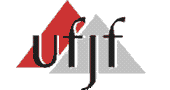 UNIVERSIDADE FEDERAL DE JUIZ DE FORAPRÓ-REITORIA DE GRADUAÇÃOCOORDENAÇÃO DOS PROGRAMAS DE GRADUAÇÃODISCIPLINAS:PERÍODO: LOCAL: DATA/HORÁRIO: LOCAL: DATA/HORÁRIO: LOCAL: _________________________________Professor(a) Orientador(a)